Министерство здравоохранения Нижегородской областиГБУЗ НО «Нижегородский областной центр медицинской профилактики»Профилактика суицидального поведения подростков(памятка)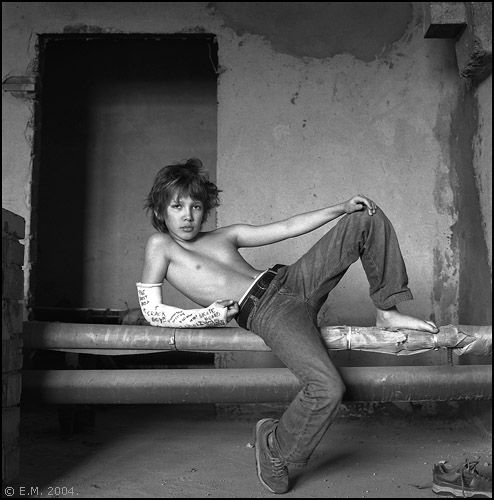 г. Нижний Новгород 2018Когда мы теряем ребёнка из-за болезни или несчастного случая - это огромное горе, но когда ребёнок сам прерывает свой жизненный путь - это непоправимая трагедия.Суицид - умышленное самоповреждение со смертельным исходом (лишение себя жизни).Суицидальное поведение - это проявление суицидальной активности мысли, намерения, высказывания, угрозы, попытки, покушения.Суицид – одна из форм девиантного (отклоняющегося) поведения при острых аффективных реакциях.Причины подростковых самоубийств:•Проблемы и конфликты в семье;•Насилие в семье;•Несчастная любовь;•Подражание кумирам или из чувства коллективизма;•Потеря родственников и близких.Что можно сделать для того, чтобы помочь подростку:1.подберите ключи к разгадке суицида;2.примите суицидента, как личность;3.установите заботливые взаимоотношения;4.не спорьте;5.будьте внимательным слушателем;6.задавайте вопросы;7.не предлагайте неоправданных утешений;8.предложите конструктивные подходы;9.вселяйте надежду;10.оцените степень риска самоубийства;11.не оставляйте человека одного в ситуации высокого суицидального риска;12.обратитесь за помощью к специалистам.Признаки, предупреждающие о возможности суицида:перемены в поведении - уединение, рискованное поведение;проблемы в учёбе - падение успеваемости, эмоциональные взрывы, засыпание на уроках;признаки депрессии - перемены в питании и времени сна, беспокойство, безнадежность;чувство вины, потеря интереса;устные заявления - «Я желаю быть мёртвым», «Оставь меня в покое»;темы о смерти - накопительный интерес к данной тематике, усиленное внимание к оккультизму, тяжёлому металлу в музыке;вызывающая одеждапредыдущая суицидальная попытка;подростки практически не умеют (и не способны) справляться с трудностями;сексуальное или физическое злоупотребление;употребление, а в последствие и злоупотребление алкоголем; неожиданная беременность;наличие среди знакомых тех, кто ранее практиковал суицид.Первая помощь при суициде.1. Если Вы стали свидетелем самоубийства, а у Вас нет времени на преодоление собственного  эмоционального шока, нужно принять быстрые действия.2.Необходимо вызвать помощь по телефону.3.Попытаться оказать первую доврачебную помощь:остановить кровотечение - на вены наложить давящую повязку, на артерии (пульсирующая алая струя) - жгут выше раны;при повешении часто травмируются шейные позвонки, потому, после того как пострадавшего вынули из петли, надо избегать резких движений;если нет пульса, проводить непрямой массаж сердца и искусственное дыхание до прибытия бригады скорой помощи;при отравлении - вызвать рвоту, если человек в сознании!при бессознательном состоянии - следить за проходимостью дыхательных путей и повернуть голову набок, чтобы не запал язык;если пострадавший может глотать, принять 10 таблеток актированного угля;если пострадавший в сознании - необходимо поддерживать с ним постоянный!!! контакт, психологически не оставляя его одного!!!Типичные ошибки и заблуждения, бытующие среди взрослых, которые затрудняют профилактику самоубийств.Заблуждение 1. Самоубийства совершаются в основном психически ненормальными людьми.Заблуждение 2.  Самоубийства предупредить невозможно. Тот, кто решил покончить с собой, рано или поздно это сделает.Заблуждение 3. Если человек открыто заявляет о желании покончить с собой, то он никогда не совершит самоубийства.Заблуждение 4. Если загрузить человека работой, то ему некогда думать о самоубийстве.Заблуждение 5. Чужая душа - потемки. Предвидеть попытку самоубийства невозможно.Заблуждение 6. Существует некий тип людей, склонных к самоубийству.Заблуждение 7. Не существует никаких признаков, которые указывали бы на то, что человек решился на самоубийство.Заблуждение 8. Решение о самоубийстве приходит внезапно, без предварительной подготовки.Признаки готовящегося самоубийства.Приведение своих дел в порядок - раздача ценных вещей, упаковывание. Человек мог быть неряшливым, и вдруг начинает приводить всё в порядок. Делает последние приготовления.Прощание. Может принять форму благодарности различным людям за помощь в разное время.Внешняя удовлетворённость - прилив энергии. Если решение покончить с собой принято, а план составлен, то мысли на эту тему перестают мучить.Письменные указания (в письмах, записках, дневнике).Словесные указания или угрозы.Вспышки гнева у импульсивных подростков.Потеря близкого человека.Уход из дома.Бессонница. Самоубийство ребёнка часто бывает полной неожиданностью для родителей. Помните, дети решаются на это внезапно!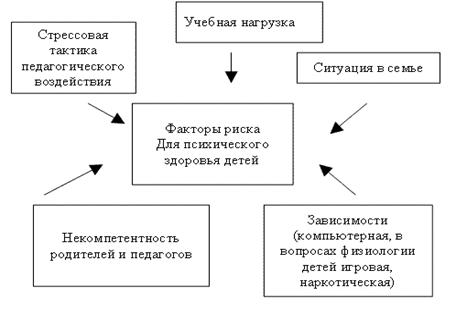 Пояснения к схеме:1.Стрессогенная тактика педагогических воздействий - это систематическое использование окриков или так называемых «психологических пощечин»,а также ограничение времени в процессе деятельности. Ребенок испытывает стресс из-за постоянной гонки, неудач, неудовлетворенности взрослых. Школьники, ожидая очередных упреков и даже унижений, находятся в постоянном психологическом напряжении. 2. Перегрузка - интенсификация учебной деятельности - один из факторов роста нервно-психологических нарушений. Большая учебная нагрузка тормозит реализацию возрастных биологических потребностей организма подростка во сне, двигательной активности, пребывании на воздухе. 3. Ситуация в семьях. Семья претерпела серьезные изменения. А ведь модель поведения ребенком чаще всего избирается по образцу родителей. Сегодня заметно утрачивается подвижническое отношение родителей к своим детям. За последние пять лет около 2000 женщин совершили убийство своих новорожденных детей. Каждое шестое преступление в стране совершают женщины, из которых 80% — матери. Беспокоит и другое. В благополучных семьях царят жестокость, грубость, какой-то невидимый агрессивный стиль взаимоотношений с собственным ребенком. Известный детский хирург, академик Я. Долецкий даже ввел новый термин — синдром опасного обращения с детьми. Речь идет о физических и психических травмах, причиняемых в семье с близкими. Сегодня до 50 тыс. ребят самовольно уходят из семьи, множится число юных бомжей и изгоев.4 Некомпетентность родителей и педагогов в вопросах физиологического развития ребенка непредсказуемые поступки подростков, оказывается, связаны с незрелостью мозга. Лобные доли, отвечающие за принятие осмысленных решений, у подростков функционируют не так как у взрослых. Учителя, родители должны проявлять терпение и снисхождение к необдуманным поступкам своих подопечных, в надежде, что через какое-то время их мозг заработает в полную силу. Дети «эмоционально мудрых» родителей легче справляются со стрессовыми ситуациями, более успешны в учебе, у них мало проблем со сверстниками. 5. Зависимости. Это страшная беда, в сети которой попадают многие подростки. Чаще всего - это уход от реальности, которая чем-то не устраивает ребенка, форма неосознанного протеста. Шкала тревожности СирсаИнструкция. Оцените утверждение одним из следующих баллов:0- признак отсутствует,1- признак слабо выражен,2- признак достаточно выражен,3- признак резко выражен.Утверждения:1.Обычно напряжен, скован. 2. Часто грызет ногти. 3. легко пугается. 4. Плаксив. 5. Очень он ко всему чувствителен.6. Часто бывает агрессивным.7. Обидчив.8. Нетерпелив, не умеет ждать9. Легко краснеет и бледнеет.10. Испытывает трудности с сосредоточением.11. Суетлив.12. Потеют руки.13. При неожиданном задании с трудом включается в работу14. С трудом регулирует громкость голоса при ответе. Оценка результата:до 20 баллов - низкий уровень тревожности; 20-30 баллов - средний уровень тревожности; более 30 баллов - высокий уровень тревожности.